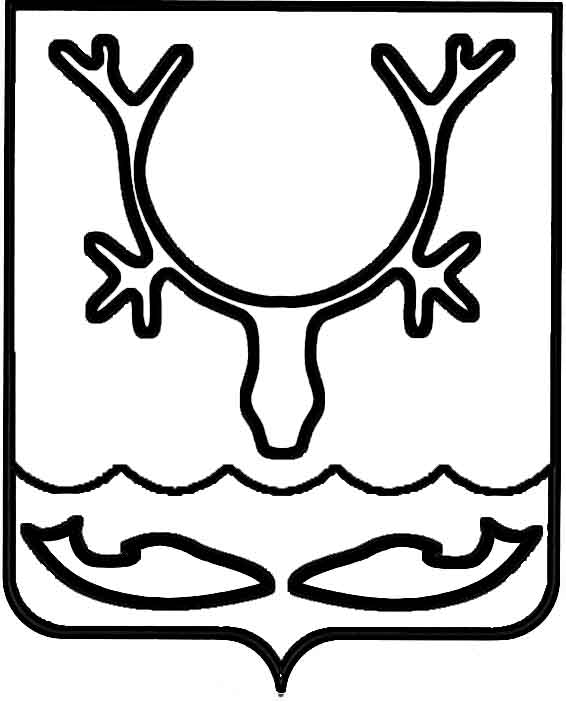 Администрация муниципального образования
"Городской округ "Город Нарьян-Мар"ПОСТАНОВЛЕНИЕО внесении изменений в постановление Администрации МО "Городской округ "Город Нарьян-Мар" от 25.04.2013 № 770 "О создании комиссии по доходам"В связи с кадровыми изменениями и в целях повышения эффективности работы комиссии по доходам Администрация муниципального образования "Городской округ "Город Нарьян-Мар"П О С Т А Н О В Л Я Е Т:Внести в постановление Администрации МО "Городской округ "Город Нарьян-Мар" от 25.04.2013 № 770 "О создании комиссии по доходам" 
(в ред. от 06.04.2023 № 501) следующие изменения:1.1. Приложение № 1 к постановлению изложить в новой редакции согласно Приложению к настоящему постановлению.1.2. Подпункт 4.1. пункта 4 Приложения 2 к постановлению изложить в следующей редакции: "4.1 Заседания комиссии проводятся по мере необходимости в очной 
или заочной форме, но не реже трех раз в год.О дате, времени, месте проведения и повестке дня очередного очного заседания комиссии ее члены должны быть проинформированы не позднее, чем за три дня до даты его проведения.В случае принятия председателем комиссии либо его заместителем (в период отсутствия председателя) решения о проведении заочного заседания ответственный секретарь комиссии не позднее, чем за пять дней до даты проведения заочного заседания, извещает членов комиссии о проведении заочного заседания с указанием срока голосования по вопросам повестки дня.".Контроль за исполнением настоящего постановления возложить на заместителя главы Администрации МО "Городской округ "Город Нарьян-Мар" по экономике и финансам.3.	Настоящее постановление вступает в силу после его официального опубликования.
СОСТАВКОМИССИИ ПО ДОХОДАМ21.02.2024№354Глава города Нарьян-Мара О.О. БелакПриложениек постановлению Администрации муниципального образования "Городской округ "Город Нарьян-Мар"от 21.02.2024 № 354"Приложение № 1УТВЕРЖДЕНпостановлением Администрации МО"Городской округ "Город Нарьян-Мар"от 25.04.2013 № 770ЖуковаОльга Владимировна– заместитель главы Администрации МО "Городской округ "Город Нарьян-Мар" по экономике и финансам, председатель комиссии;Захарова Марина Анатольевна– начальник Управления финансов Администрации МО "Городской округ "Город Нарьян-Мар", заместитель председателя комиссии;НепеинаАлёна Юрьевна– ведущий специалист отдела бюджетной политики Управления финансов Администрации МО "Городской округ "Город Нарьян-Мар", секретарь комиссии.Члены комиссии:Алексеев Андрей Евгеньевич– заместитель начальника Управления – начальник сектора анализа и контроля Управления имущественных и земельных отношений Ненецкого автономного округа (по согласованию);АрдееваЮлия Анатольевна– начальник отдела бюджетной политики Управления финансов Администрации МО "Городской округ "Город Нарьян-Мар";Бачинская Светлана Николаевна– заместитель начальника Управления финансов Администрации МО "Городской округ "Город 
Нарьян-Мар";БойковаЕлена Алексеевна– начальник отдела бухгалтерского учета 
и отчетности Администрации муниципального образования "Городской округ "Город Нарьян-Мар";Волкова Александра Андреевна– начальник отдела – старший судебный пристав-исполнитель ОСП по г. Нарьян-Мару и Заполярному району УФССП России по Архангельской области 
и Ненецкому автономному округу (по согласованию);Газимзянова  Ирина Евгеньевна– председатель Контрольно-счетной палаты МО "Городской округ "Город Нарьян-Мар" 
(по согласованию);КисляковаНадежда Леонидовна– начальник управления экономического 
и инвестиционного развития Администрации муниципального образования "Городской округ "Город Нарьян-Мар";КонухинЕвгений Николаевич– начальник управления муниципального имущества 
и земельных отношений Администрации муниципального образования "Городской округ "Город Нарьян-Мар";МогутоваАнна Дмитриевна– начальник правового управления Администрации муниципального образования "Городской округ "Город Нарьян-Мар";Шикиринская Светлана Петровна– ведущий консультант отдела по управлению земельными ресурсами Управления имущественных 
и земельных отношений Ненецкого автономного округа (по согласованию)".".